Undergraduate Research Slam 2019: Scorecard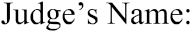 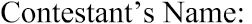 *If the presenter is not using visuals, a score of 5 points indicates that you understood  the presentation  and it kept your attention perfectly, so no visuals were required; a score of 1 point indicates that visuals were needed in order for you to understand the presentation.Clarity: Did the speaker provide enough background knowledge and context to make the talk understandable and compelling to a general audience?Excellent 	Good                                    Needs Work5 	4 	3 	2 	1SCORE:Clarity: Did the speaker provide enough background knowledge and context to make the talk understandable and compelling to a general audience?Excellent 	Good                                    Needs Work5 	4 	3 	2 	1/5Organization: Were you able to understand the speaker’s motivations and progression of the work?5 	4 	3 	2 	1/5Delivery: Did the speaker engage the audience with their delivery?5 	4 	3 	2 	1/5Visuals: If used, did the slides and/or props enhance the presentation and help to emphasize the primary points of the talk? Were the slides well designed? (*If no visuals were used, see note below.)5 	4 	3 	2 	1/5Appropriateness: Was the topic and its significance communicated in a manner appropriate for an intelligent, but non-specialist audience? 5 	4 	3 	2 	1/5Intellectual Significance: Did the speaker explain why the project matters (for example, its significance to the academic discipline)? If the student presents on collaborative work, was the significance of the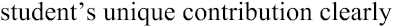 specified?5 	4 	3 	2 	1/5Engagement: To what extent did the talk speak to your intellectual curiosity? Did it make you want to learn more about the topic?5 	4 	3 	2 	1/5Comments for the presenter (or use the back of this sheet):Comments for the presenter (or use the back of this sheet):TOTAL SCORE:Comments for the presenter (or use the back of this sheet):Comments for the presenter (or use the back of this sheet):